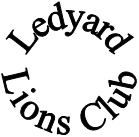 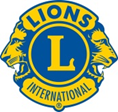 Parade Theme:	“Through Their Sacrifice, We Endure!”Sunday, May 25, 201412:30 pm Parade Muster 1:00 pm Wreath Laying 1:15 pm Parade StartPlace:   Ledyard Center School Route 117Route:  Center School to High School parking lot.Immediately following the parade, all participants are invited to the post-parade activities at the High School.  There will be free food and drinks provided to parade participants.  In order to ensure there is enough food for ALL participants, please register by May 19th, 2014. Due to the limited availability, those registering afterward may not receive food tickets.  Please register early.JOIN THE FUN!(Please return lower part)2014 Memorial Day Parade participation FormPerson (Organization) _____________________________________________________________________Address:  ___________________________________City: _________________State:______Zip:_________ Contact:  ___________________________Phone: ______________ email: _________________________It’s never too late to be in the parade, right up to the last minute.  Call if necessary, 860 464 7355.Return form to:	Ledyard Memorial Day Paradec/o Ledyard Lions Club		email:  LedyardLions@Yahoo.comPO Box 404Gales Ferry, CT 06335Type Of Participation (Please Check Appropriate Block(s): Float	 Marching Group	 Band		 Horses	 Antique CarOther (please specify)________________________________Number of persons in the group:  ________------------------------------------------------------------------------------------------------------------------------------------------------------------Booth Request Block, free.  Set up a booth and share your things.Type:    Display	 Demonstration		 Fund Raising		 Other (specify)____________Contact Person:  ________________________________Phone:____________________Signature:_______________________________________Date:________________